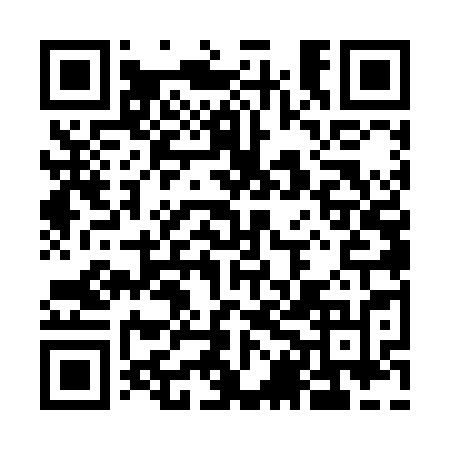 Ramadan times for Courtenay, South Carolina, USAMon 11 Mar 2024 - Wed 10 Apr 2024High Latitude Method: Angle Based RulePrayer Calculation Method: Islamic Society of North AmericaAsar Calculation Method: ShafiPrayer times provided by https://www.salahtimes.comDateDayFajrSuhurSunriseDhuhrAsrIftarMaghribIsha11Mon6:386:387:471:415:037:377:378:4612Tue6:376:377:461:415:047:377:378:4613Wed6:356:357:441:415:047:387:388:4714Thu6:346:347:431:415:047:397:398:4815Fri6:326:327:411:405:057:407:408:4916Sat6:316:317:401:405:057:417:418:5017Sun6:306:307:391:405:057:417:418:5118Mon6:286:287:371:405:067:427:428:5219Tue6:276:277:361:395:067:437:438:5220Wed6:256:257:351:395:067:447:448:5321Thu6:246:247:331:395:077:457:458:5422Fri6:226:227:321:385:077:457:458:5523Sat6:216:217:301:385:077:467:468:5624Sun6:196:197:291:385:077:477:478:5725Mon6:186:187:281:375:087:487:488:5826Tue6:166:167:261:375:087:497:498:5827Wed6:156:157:251:375:087:497:498:5928Thu6:136:137:231:375:087:507:509:0029Fri6:126:127:221:365:097:517:519:0130Sat6:106:107:211:365:097:527:529:0231Sun6:096:097:191:365:097:537:539:031Mon6:076:077:181:355:097:537:539:042Tue6:066:067:171:355:097:547:549:053Wed6:046:047:151:355:097:557:559:064Thu6:036:037:141:345:107:567:569:075Fri6:016:017:121:345:107:567:569:086Sat6:006:007:111:345:107:577:579:087Sun5:585:587:101:345:107:587:589:098Mon5:575:577:081:335:107:597:599:109Tue5:565:567:071:335:108:008:009:1110Wed5:545:547:061:335:108:008:009:12